Year 11 Revision InformationRevise – Test – Rest, Revise – Test – Rest, Revise – Test – Rest, Revise – Test – Rest...PiXL Apps:These can be good for testing knowledge – free to download from all the usual placesSchool ID: HM4705		Username: SURNAMEInitial (So Tom England would be ENGLANDT)Password: pupils use the same one as they use to log on to the school network.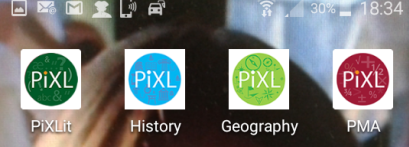 Maths:      https://hegartymaths.com/  		Science:    www.samlearning.com	www.bbcbitesize.com PiXL Independence: Pupils can also use PiXL Independence, web based resources to support revision, extend thinking and practice exam technique. Login details for PiXL Independence are the same for all pupils;Website: https://students.pixl.org.uk		PiXL School Number: 305601		Password: Indep174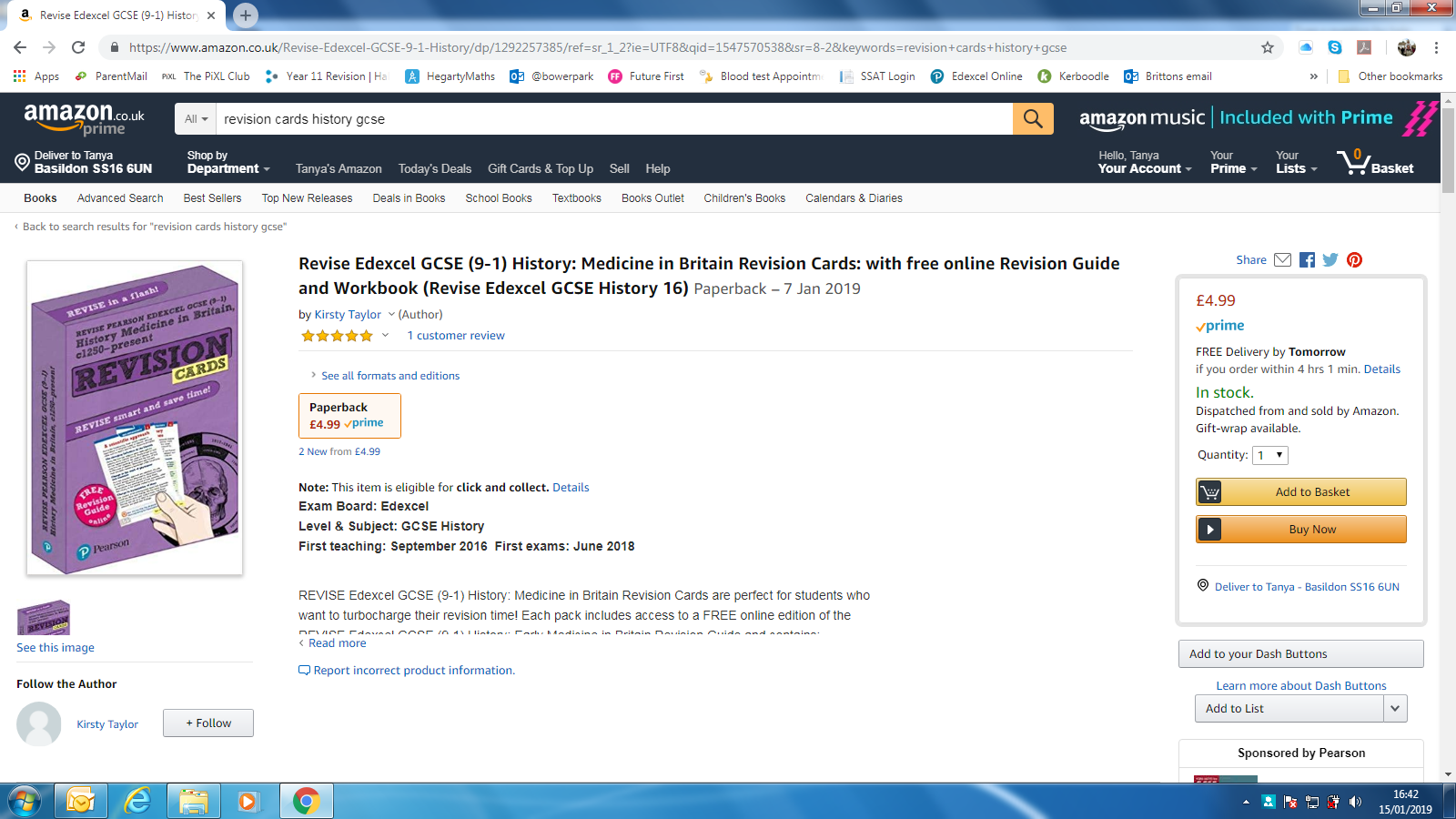 Whilst we don’t recommend particular suppliers this is an example of what can be found to help students revise... Make sure you buy the correct exam board and topics. Ask teachers for clarification; some subjects recommend resources to buy and may have discounted deals.Make sure you are getting ParentMails, one was sent out this morning did you get it?     tech@hallmeadschool.comYear 11 Revision Sessions: January 2019Art: Art rooms are open every lunch and after school for timetabled individual sessions with pupils DT: Mr Clark is available every lunch time for Non Exam Assessment catch upGeography: pupils are welcome to attend either or both revision sessions.History: Students should discuss with their teacher which sessions they should be attending as they are on particular topics. There are also targeted revision sessions for smaller groups, these students know to attend. After February half term History sessions will change topic.Maths: Maths sessions are for invited pupils; students can get bespoke 1-2-1 support from 8am, break times, lunchtimes and after school to M3. PE: each pupil has targeted revision session times during the week, these began in September and pupils’ times are published outside the PE office.RS have bespoke sessions in small groups arranged with the pupils; pupils should confirm with their RS teacher. There will be a Saturday School Revision Day the week before the two exams.Before School 8:00 – 8:40 amLunch  12:40 – 1.15 pmAfter School 3:45 – 4:30 pmMondayGerman – Ms Smith PE – targeted pupils (M6)Media – Mr Jones (E4) Week 1Science (from February)TuesdayGerman – Ms DyerEnglish: Mr Stephens (E3), Mrs Stephens (E5), Mr Jones (E4)Art: Exam practice A1 till 5 pmDT – Mrs Buller         Drama – Miss GarredEnglish – Ms Hallett (Ada), Miss James (E6), Mrs Sherwin (E7)History – Miss Case (H2)WednesdayMaths – Maher/Garvin (M3)Maths – Mr Allen (M5)Art: coursework session A1 till 5 pmDT – Mr Bamber    Film – Ms Hallett (Ada)History – Mr Smith (H1)Maths – Mr Besgrove (M7)PE – targeted pupils (M6)ThursdayEnglish – Ms Hallett (Turing)Geog – Mr Tsappis (G1)Computing (Ada)     Food ( FT 1)French – Miss Perks (L3)German – Ms DyerMedia – Mr Jones (E4) Week 2PE – targeted pupils (M5)DT – Mr LewisGeog – Mrs BrightyGerman – Ms SmithFridayMaths (Higher) – Miss Garvin (M4) History – Mr Hales (1st  March)Maths – Miss Kelly (M1)English – Miss Ducker sets times each week for her class to attend